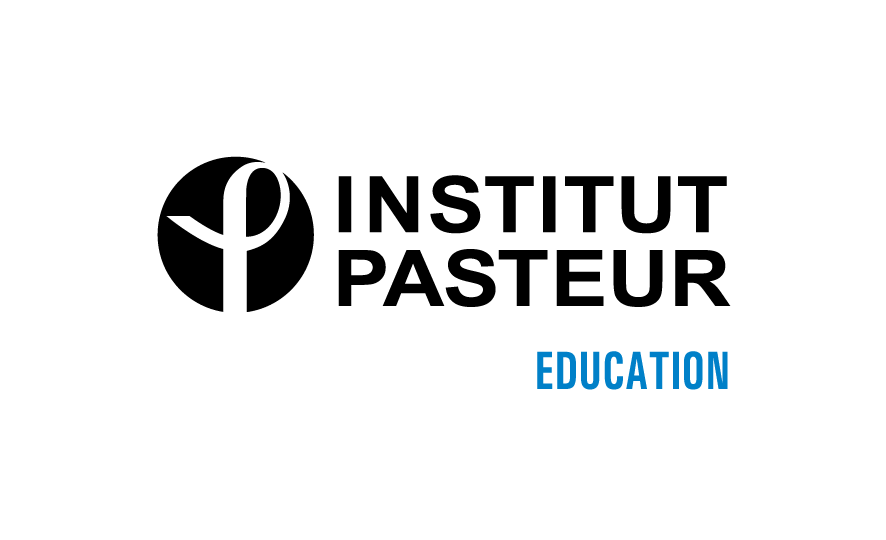 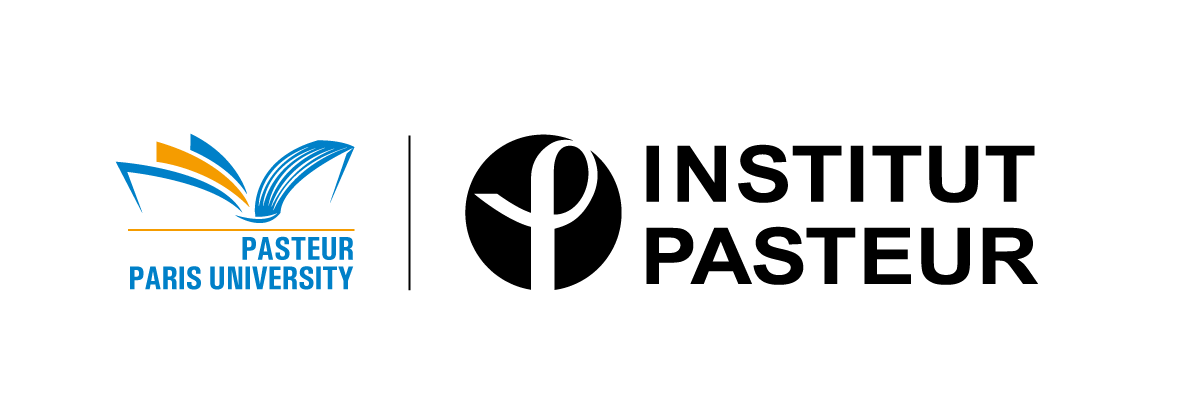 APPLICATION FORM (1 unique pdf document to send to the project co-directors)	Project	Acronym : 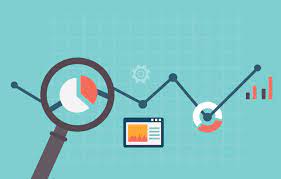 Title :  Candidate 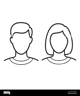 First name : Last name : Academic training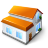 University(ies) leading to B.A or B.S degree or equivalent ? University(ies) leading to Master's degree ? In case of no formal Master's degree, other diplomas or qualifications ?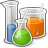 Additional research experienceLaboratory experience other than the Master's research :General Information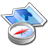 Current activities : Work experience :Languages :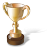 Awards, Publications, Presentations at ConferencesAwards :Publications :Presentations at conferences: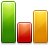 Title and summary of your previous research projectDescribe your previous research (maximum 500 characters including spaces):Personal information 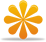 How did you learn about this program? :What would be a good way to promote this   program at your university ? :What are your non- academic interests? :     CV in the Europass format (Annex 1)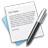 Motivation letter by the student (Annex 2)List your main subjects of scientific interest; give the reasons for the choice of the project; explain how your background fits the project; describe what are your career plans immediately after the PhD and for the future.Two Recommendation letters Each of the 2 referees has to send directly to each of the project co-directors a 1-page maximum recommendation letter.Administrative documents (Annex 3)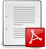 Transcripts of the student's grades of Master's and B.A or B.S.Copy of last diploma : Copy of student passport or European ID card : 